Publicado en Madrid el 02/12/2020 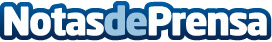 "Fiebre Hamilton" rinde homenaje a Lin-Manuel Miranda y trae a Madrid el sonido del Broadway más actualEstreno el 5 de diciembre en Teatro Espacio [RARO] (IFEMA, Feria de Madrid). Un show dinámico, con un formato nunca visto hasta ahora, que sumerge al espectador en la obra del galardonado creador de "Hamilton" e "In the Heights". El espectáculo se retransmitirá en streaming el 26 de diciembreDatos de contacto:María MorenoComunicación, agencia ASG659420889Nota de prensa publicada en: https://www.notasdeprensa.es/fiebre-hamilton-rinde-homenaje-a-lin-manuel Categorias: Artes Escénicas Música Madrid Entretenimiento Premios http://www.notasdeprensa.es